INFORME DE GESTORIAS DE LA DIP. ROSA NILDA GONZALEZ NORIEGA, CORRESPONDIENTE AL SEGUNDO AÑO DE EJERCICIO CONSTITUCIONAL DE LA LXI LEGISLATURA.DICIEMBREPOR MOTIVO DE LAS FESTIVIDADES DECEMBRINAS, SE CELEBRARON POSADAS EN DIVERSAS COLONIAS DE LA CIUDAD, EN LA CUAL SE REPARTIERON 500 BOLOS Y 10 PIÑATASSE BRINDARON 8 ASESORÍAS JURÍDICAS EN DISTINTAS MATERIAS.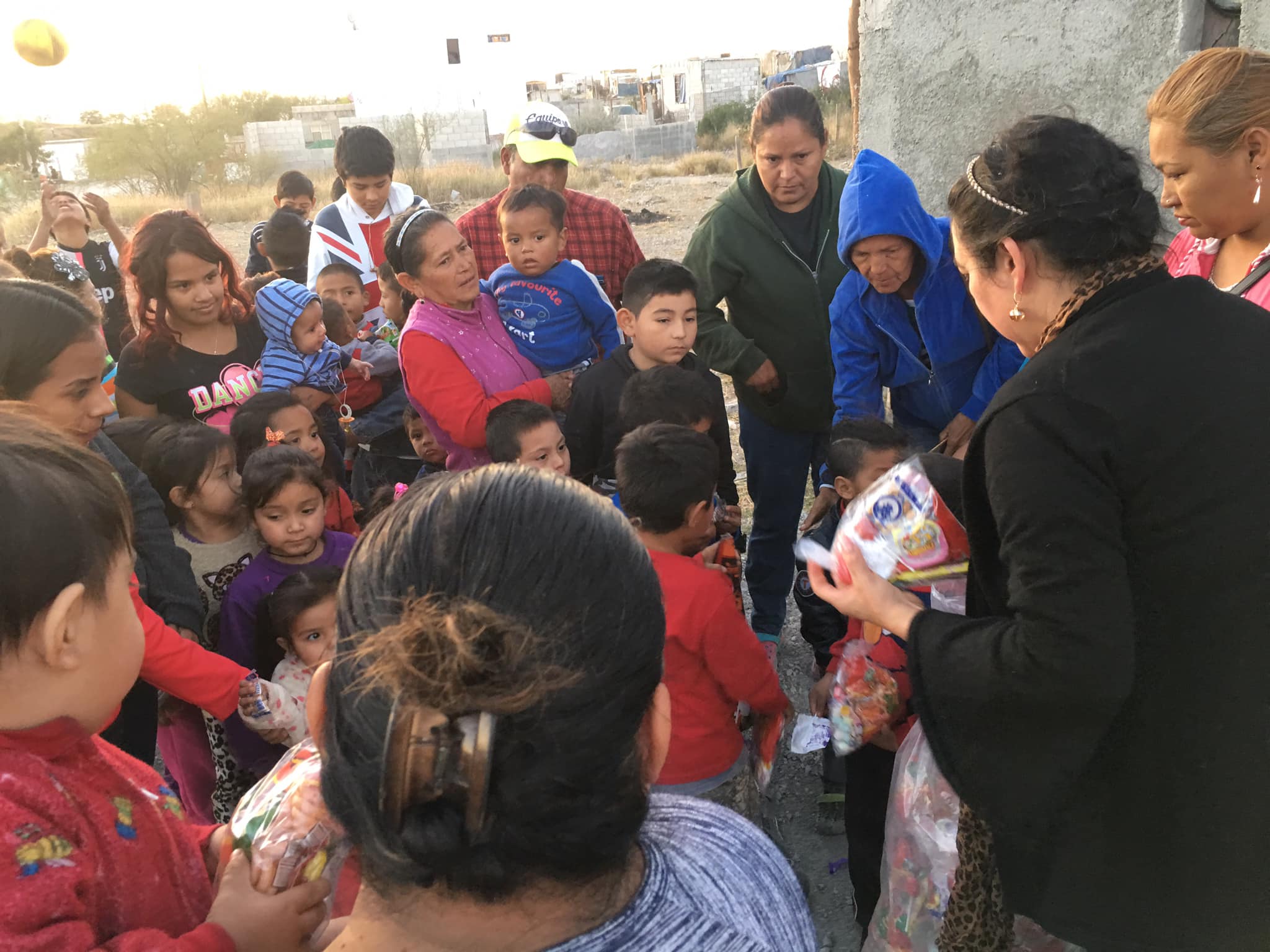 